Compte rendu du Conseil d’école du 12 novembre 2013 -18H00Présents : délégués de parents, Mmes TURCOT,LECLERCQ, BOILEAU, TISSERAND ; Monsieur le Maire, M.MORIN et Mr.THEBAULT, adjoint au maire ; le DDEN, Mr.GUIGNARD ; la coordinatrice périscolaire, Mme ALBERT ; les enseignants, Mr.GOUASMIA ( directeur),Mme CHRISTMANN, Mme LE PAPE, Mme DROCHON.Excusé : Mr.CAVAILLES, Inspecteur de l’éducation nationale1 Présentation école et point sur les effectifsIl y a eu deux départs d’enseignant, Mme Menard remplacée par Mme LE PAPE et Mr. TEYSSEIRE remplacé par Mme CHRISTMANN.Mme GUYOT (décharge de direction du jeudi) a été remplacée par Mme MERCIERMme SAUZE (auxiliaire de vie) a été remplacée par Mme DUPONTActuellement, l’effectif de l’école est de 97 élèves (il y a eu 2 départs depuis le début de l’année) répartis comme suit :TPS/PS/MS/GS : 25 élèvesPS/MS/GS : 25 élèvesCP/CE1/CE2 : 21 élèvesCE2/CM1/CM2 : 26 élèves2 TPS sont rentrés après les vacances de la ToussaintPrésentation du Règlement intérieur :Le règlement intérieur a été présenté. L’accent a été mis sur les modifications réalisées :Les nouveaux horaires de l’écoleL’articulation entre le temps scolaire, péri-éducatif et périscolaireLe règlement intérieur a été approuvé à la majoritéLes différents projets de l’annéeLe Projet d’école élaboré l’année dernière va subir quelques modifications pour pouvoir intégrer la nouvelle organisation du temps scolaire. Il sera de nouveau présenter lors du second conseil d’école.Tous les élèves de l’école participeront à trois projets communs en référence au Projet d’école :- le défi mathématique.- le cahier poésie.- un travail sur le corps, l’hygiène et l’alimentation.L’équipe enseignante essayera dans la mesure du possible d’avoir un partenariat avec le tissu économique local (visite de la future boulangerie, visite du Rucher-école, des Vergers de Viennay...).Les élèves de Maternelle assisteront à des séances de cinéma dans le cadre du projet « maternelle et cinéma »Nous solliciterons aussi un intervenant pour une sensibilisation des élèves concernant l’hygiène alimentaire.Les élèves d’élémentaire du CP au CM2 iront à la Piscine après les vacances de Pâques, les parents souhaitant accompagner sont les bienvenus.Le nouveau plateau sportif permettra aux élèves en fin d’année scolaire de s’initier à la sécurité routière afin de valider l’APER (Attestation de Première Education à la Route)Un spectacle de noël sera offert aux élèves par le biais de la coopérative scolaire mais aussi par l’association des parents d’élèves de Viennay, celui-ci aura le lieu le mercredi 18 décembre 2013.Les différents travauxLa municipalité a réalisé d’importants travaux sur le plateau sportif (bande de marquage, cages, panneaux de basket) afin de le rendre plus fonctionnel pour les activités scolaires.Les dalles de plafond au niveau du bureau de direction ont été changéesDes panneaux en liège ont été installés sur les murs dans la classe de Mme LE PAPE afin d’augmenter la surface d’affichages pédagogiques.Questions diversesLes enseignants d’élémentaire demande à la municipalité s’il est possible que les élèves disposent de bancs dans la cours de récréation.Mme CHRISTMANN expose le fait qu’elle ne dispose pas de ligne téléphonique dans sa classe et souhaite pouvoir être joignable ou appeler en cas de nécessité depuis sa classe sans utiliser son téléphone personnel.Questions des délégués parents d’élèves :En cas de grève d’enseignant : s’il y a plus d’un enseignant gréviste, un service minimum d’accueil est organisé par la municipalité.La présence des suppléants au conseil d’école : seuls les titulaires sont invités à y participer. Si le titulaire ne peut pas participer c’est son suppléant qui le représente. Toutefois en cas d’information très importante discutée au Conseil d’école, l’ensemble des parents élus (titulaires et suppléants) peuvent être conviés.Rappel : Les informations des parents relayées par les parents élus au conseil d’école sont anonymes.Fin du conseil d’école 19h30Prochain conseil d’école prévu au mois de Février 2014Secrétaire de séance                                                                                                                        Président de séanceMme Christmann                                                                                                                              Mr.Gouasmia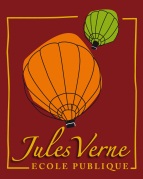 Ecole Publique Jules Verne38 Route de Thouars – 79200 VIENNAY –Tel. Elémentaire : 05 49 95 14 47Tel. Maternelle : 05 49 09 73